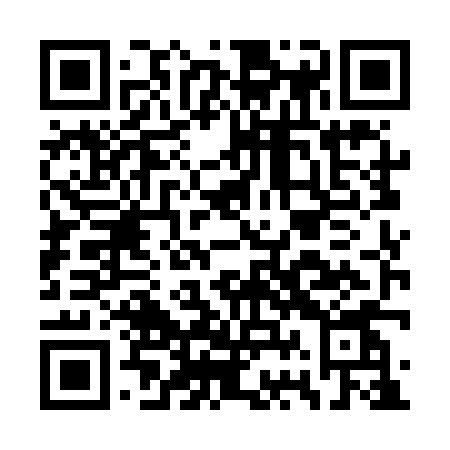 Prayer times for Godoy Cruz, ArgentinaMon 1 Apr 2024 - Tue 30 Apr 2024High Latitude Method: NonePrayer Calculation Method: Muslim World LeagueAsar Calculation Method: ShafiPrayer times provided by https://www.salahtimes.comDateDayFajrSunriseDhuhrAsrMaghribIsha1Mon6:267:481:394:597:308:472Tue6:267:481:394:587:298:463Wed6:277:491:384:577:278:444Thu6:287:501:384:567:268:435Fri6:287:501:384:557:258:426Sat6:297:511:374:557:238:417Sun6:307:521:374:547:228:398Mon6:307:521:374:537:218:389Tue6:317:531:374:527:208:3710Wed6:327:541:364:517:188:3611Thu6:327:551:364:507:178:3512Fri6:337:551:364:497:168:3313Sat6:347:561:364:487:158:3214Sun6:347:571:354:477:148:3115Mon6:357:571:354:467:128:3016Tue6:367:581:354:467:118:2917Wed6:367:591:354:457:108:2818Thu6:378:001:344:447:098:2719Fri6:388:001:344:437:088:2620Sat6:388:011:344:427:078:2521Sun6:398:021:344:417:068:2422Mon6:408:021:344:407:048:2323Tue6:408:031:334:397:038:2224Wed6:418:041:334:397:028:2125Thu6:418:051:334:387:018:2026Fri6:428:051:334:377:008:1927Sat6:438:061:334:366:598:1828Sun6:438:071:334:356:588:1729Mon6:448:071:334:356:578:1630Tue6:448:081:324:346:568:15